École doctorale « Histoire Moderne et Contemporaine »(ED 188)COMITÉ DE SUIVI INDIVIDUEL (CSI)FORMULAIRE D’ENTRETIEN ANNUEL2024 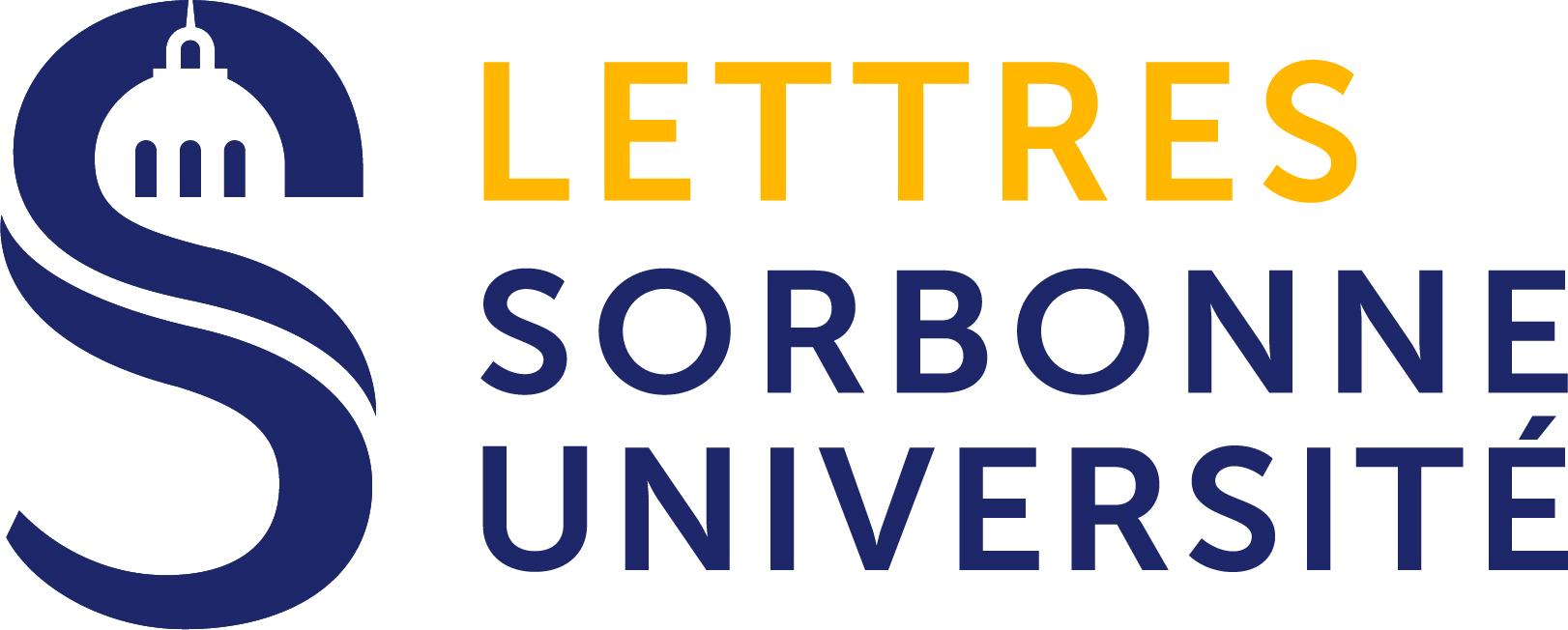 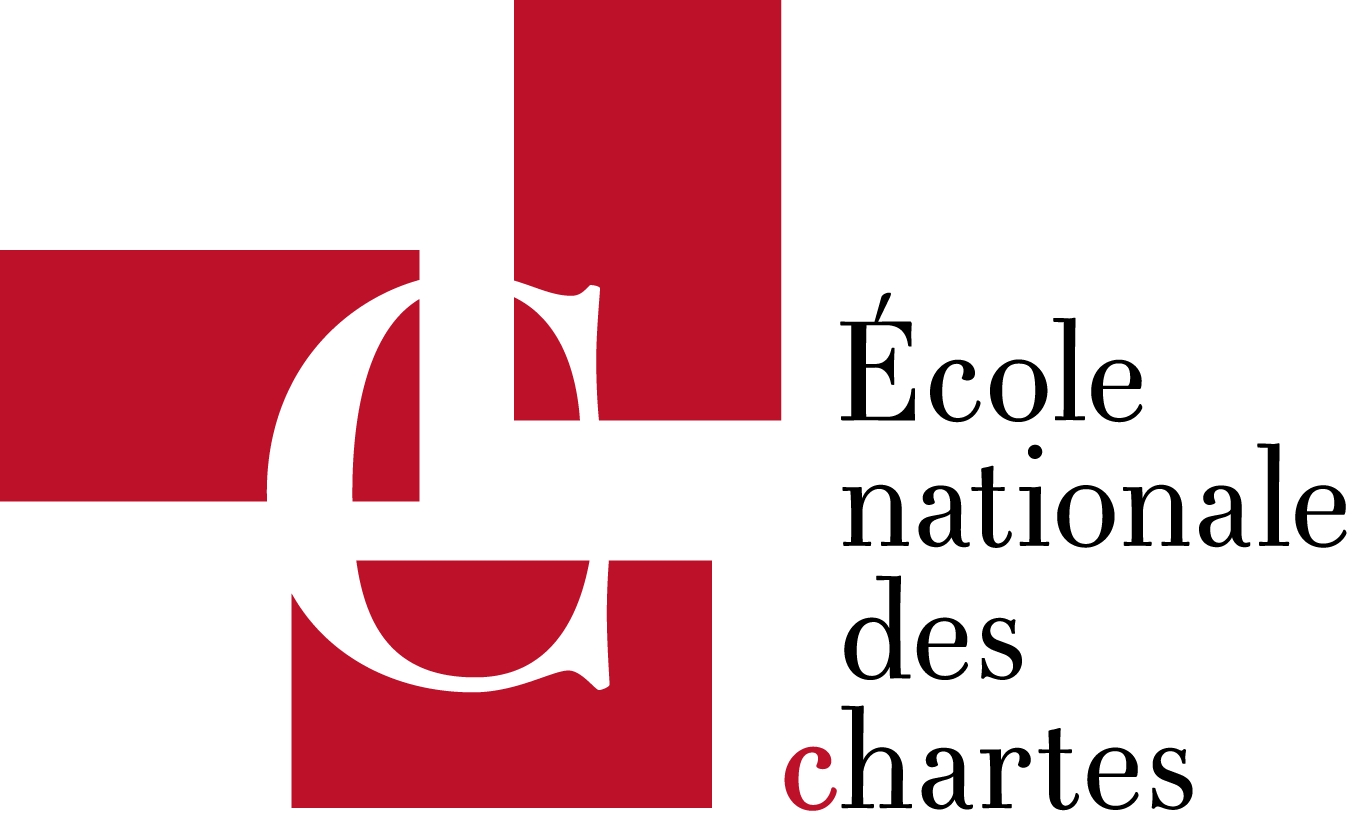 LE DOCTORANT ou LA DOCTORANTENom et prénom du doctorant ou de la doctorante : Laboratoire de rattachement :     □ Centre d’histoire du XIXe s.	   □ Centre Jean Mabillon 	□ Centre Roland Mousnier     □ Histoire & Archéologie maritime	   □ SIRICE Statut personnel :     □ Doctorant(e) avec contrat de trois ou quatre ans sans mission d’enseignement     □ Doctorant(e) avec contrat de trois ou quatre ans avec mission d’enseignement     □ Doctorant(e) ATER     □ Doctorant(e) bénéficiant d’une bourse d’un gouvernement étranger, d’une institution ou d’une fondation     □ Doctorant(e) fonctionnaire en poste dans l’enseignement secondaire     □ Doctorant(e) fonctionnaire hors enseignement     □ Doctorant(e) salarié(e)     □ Doctorant(e) étudiant(e) sans financement ni revenus professionnelsAnnée universitaire de première inscription en doctorat :Le doctorant ou la doctorante a-t-il ou a-t-elle bénéficié d’une année de césure ?  □ oui  □ nonDemande pour l’année universitaire à venir :      □ réinscription                  en  □ 2e   □ 3e   □ 4e   □ 5e   □ 6e   □ 7e année    si davantage, indiquer la n-ième :      □ césureNature de la thèse :      □ thèse simple [il n’y a qu’un directeur ou une directrice, rattaché(e) à l’ED 188]      □ thèse en co-direction [le directeur principal ou la directrice principale est rattaché(e) à l’ED 188,                le co-directeur ou la co-directrice à un établissement français]        □ thèse en co-tutelle [le directeur principal ou la directrice principale est rattaché(e) à l’ED 188,                le co-directeur ou la co-directrice à un établissement étranger] Directeur ou directrice de la thèse simple / Directeur principal ou directrice principale de la thèseen co-direction / Directeur français ou directrice française de la thèse en co-tutelle :Éventuel co-directeur ou éventuelle co-directrice :Intitulé de la thèse (dans sa formulation actuelle) :Nom et prénom du membre dit « spécialiste » du CSI :Nom et prénom du membre dit « non-spécialiste » du CSI :Après avoir rempli ce seul cadre d’informations, le doctorant ou la doctorante adressele formulaire aux membres de son comité de suivi, avec un rapport sur son travail.Celui-ci contient, en 4 à 5 pages, une présentation du sujet et des objectifs de la thèse,une description de la documentation mobilisée pour le traiter,et un état de progression du travail au cours de l’année écoulée.ENTRETIEN AVEC LE DOCTORANT ou LA DOCTORANTE(si, dans une question offrant le choix entre trois cases, la troisième est cochée,fournir les explications nécessaires)Date de l’entretien :Entretien :     □ en présence, dans le lieu suivant :     □ en visioconférenceLA THÈSE1) État général d’avancement de la thèse et bilan du travail de l’année écoulée2) Résultats obtenus à ce jour□ très encourageants		□ encourageants		□ peu encourageantsLES FORMATIONS ET LE PROJET PROFESSIONNEL3 a) Le doctorant ou la doctorante a-t-il ou a-t-elle déjà suivi la formation obligatoire « à l’éthique de la recherche et à l’intégrité scientifique » ?□ oui 		□ non3 b) Éventuelles formations suivies par le doctorant ou la doctorante au cours de l’année écoulée4) La thèse du doctorant ou de la doctorante s’inscrit-elle dans un projet professionnel ?si oui, lequel ?LES CONDITIONS DE RÉALISATION DU DOCTORAT5 a) Les relations entre le doctorant ou la doctorante et sa direction de thèse paraissent□ très satisfaisantes		□ satisfaisantes		□ insatisfaisantes5 b) En cas de thèse à double direction, l’articulation entre les deux directeurs ou directrices paraît□ très satisfaisante		□ satisfaisante		□ insatisfaisante5 c) En cas de thèse CIFRE, la répartition du travail entre la thèse et l’entreprise paraît□ très satisfaisante		□ satisfaisante		□ insatisfaisante6) Éventuelles difficultés rencontrées dans la réalisation du doctorat, abstraction faite des questions précédentes (par exemple l’état de santé, la situation matérielle, les conditions de travail, l’organisation pratique, etc.)ENTRETIEN AVEC LA DIRECTION DE THÈSE(si, dans une question offrant le choix entre trois cases, la troisième est cochée,fournir les explications nécessaires)Date de l’entretien :Éventuelle présence du co-directeur ou de la co-directrice à l’entretien :  □ oui  □ nonJugement de la direction de thèse sur la qualité du travail et l’avancement de la thèse□ très satisfaisant		□ satisfaisant		□ insatisfaisantLes relations entre la direction de thèse et le doctorant ou la doctorante paraissent□ très satisfaisantes		□ satisfaisantes	□ insatisfaisantesCONCLUSIONS DU CSIAvis généralPoints positifsDifficultés rencontréesÉventuelles recommandations du CSI pour la prochaine année universitaireÉventuels points de vigilance sur lesquels le CSI souhaite attirer l’attentionDans le cas d’un doctorant inscrit ou d’une doctorante inscrite depuis au moins trois ans, date de soutenance envisagée Le CSI recommande au directeur de l’école doctorale de proposer une médiation ou de saisir la Commission de prévention et de résolution des conflits de Sorbonne Université (pour un doctorant ou une doctorante de la Faculté des Lettres) ou d’envisager des démarches de même nature auprès des instances compétentes de PSL (pour un doctorant ou une doctorante de l’École nationale des Chartes) :□ oui		□ nonAVIS SUR LA RÉINSCRIPTION EN THÈSE EN 2024-2025(même en cas de demande de césure, un avis sur la réinscription doit être rendu)□ FAVORABLE		□ DÉFAVORABLEDate :Signatures des deux membres du CSI :Ici s’arrête le formulaire pour les membres du CSI,qui, l’ayant rempli et signé, l’adressent au doctorant ou à la doctorantedans les deux semaines suivant l’entretienCADRE RÉSERVÉ AU DOCTORANTOU À LA DOCTORANTEÉventuelles observations sur le déroulement de l’entretien avec le CSIDate :Signature :Après avoir rempli et signé le cadre qui lui est réservé, le doctorant ou la doctoranteadresse immédiatement ce formulaire au secrétariat de l’école doctorale, à l’adresse suivante :fedoi.chafic@sorbonne-universite.frVISA DU DIRECTEUR DE L’ED 188Éventuelles observationsDate :Signature :Le directeur ayant visé le formulaire, le secrétariat l’adresse par courrielau doctorant ou à la doctorante, qui le télécharge dans son espace personnel sur ADUMlors de la campagne de réinscription.Le(s) membre(s) de la direction de thèse rattaché(s) à l’ED 188 sont mis en copie de ce courriel,afin qu’ils puissent consulter et conserver le rapport du comité.